高中公民與社會發展科內地考察活動工作紙：前海深港青年夢工場甲. 考察主題乙. 考察前準備資料一：簡介前海深港青年夢工場（包含文字及視頻資料）參考資料：〈前海夢工場北區開張 港青創業增助力〉，2022年7月22日，文匯網https://www.wenweipo.com/a/202207/22/AP62d9e7a2e4b033218a58ee26.html〈﻿雙創搖籃 / 前海夢工廠擴容 聚港企促科創〉，2022年7月22日，大公網http://www.takungpao.com/news/232108/2022/0722/745012.html資料二：介紹三名青年在前海深港青年夢工場的創業經歷資料三：行政長官李家超鼓勵香港青年往前海創業參考資料：〈行政長官在前海深港青年夢工場北區開園活動致辭〉，2022年7月21日，香港特別行政區政府新聞公報 https://www.info.gov.hk/gia/general/202207/21/P2022072100168.htm預習題目根據資料一的文字及視頻，試在下表概括歸納前海深港青年夢工場的成立理念，以及經擴展範圍後的「夢工場北區」的功能布局情況。根據資料二的內容，說明該份資料內三名青年在前海創業的經歷。根據資料三，行政長官李家超期望「香港青年能抓緊粵港澳大灣區發展機遇，同為香港開新篇，也為自己書寫精彩的人生！」試選取資料二其中一名青年的經歷，說明他在哪些方面可以達到李家超的期望。丙. 考察期間的任務任務一：考察「四中心一街區」新擴建的夢工廠北區，重點打造「四中心一街區」（產業集聚中心、創業加速中心、成果轉化中心、文化體驗中心、港味活力街區），試就參觀安排各自拍攝一張照片貼在以下表格，並說明這些中心和街區的主要功能。任務二：了解香港青年前往夢工場創業的原因和經驗透過考察行程安排（例如講座 / 座談會 / 訪問），了解深港青年夢工場吸引香港青年前往創業的原因，以及他們在創業期間的經歷。丁. 考察後的反思　　經過這次考察活動，無論你是否考慮前往內地創業或工作，你將會如何積極裝備自己，以應付未來的挑戰及掌握機遇，從而實踐抱負？-- 完 --公民與社會發展科內地考察工作紙使用指引內地考察工作紙（下稱工作紙）以教師為對象，旨在為教師提供規劃與安排內地考察學與教活動的參考。工作紙包括四部分 （甲：考察主題；乙：考察前準備；丙：考察期間的任務；丁：考察後的反思），以協助教師規劃考察前、考察期間與考察後的活動，讓學生有系統地認識所考察的參訪點。工作紙所提供的資料、視頻、相片、圖片、思考問題與回答提示等可作多用途使用，如考察前教學材料、考察規劃和學與教的參考或學生課業等。就工作紙內容（包括所提供閱讀材料與答案提示等），教師可以提供適切的補充與調節，但必須按照《公民與社會發展科課程及評估指引》（中四至中六）（2021）（下稱《指引》）的課程理念與宗旨，選取其他正確可信、客觀持平的學與教資源，以助學生建立穩固的知識基礎，培養正面價值觀和積極的態度，以及提升慎思明辨、解難等思考能力和不同的共通能力。工作紙建議多元化的考察任務，包括觀察當地情況、拍攝相片和短片、索取參訪場館所提供的介紹單張等。教師應按實際行程安排、當地現況，校本情況、學生學習多樣性、能力與興趣，以及教學等需要作出合適的調整。工作紙因應個別參訪點考察重點而設計，教師亦可按學與教需要進一步綜合與拓展，開發以主題為本（例如文化保育、大灣區經濟發展等）的資源。除工作紙所提供的資料、視頻、相片、圖片外，教師亦應積極鼓勵學生考察前後自行搜集及閱讀行程相關的資料，並提供適切的指導，協助學生作好考察準備，以培養學生的自學能力和習慣。教師規劃內地考察學習活動時，亦應透過瀏覽參訪點官方網站等方法，掌握當地最新資訊，以設計合適的考察活動。工作紙部分資料可能在教師使用時已有所更新，教師可瀏覽網址，以取得最新資料。請同時參閱《指引》以了解內地考察學與教的要求與安排。建議學習重點與公民科課程相關的部分認識夢工場的創建理念及基礎建設，包括青年創業園區、人才公寓、青年創業學園等探討年青人在前海發展的空間和機會反思個人或香港可在國家經濟發展上掌握的機遇和擔當的角色，以及如何貢獻國家主題 2：改革開放以來的國家課題：國家的發展與香港融入國家發展大局近期的五年發展規劃的重點及相關政策，以及這些重點和政策與促進國家和香港發展的關係涉及香港的發展規劃和政策（粵港澳大灣區建設、《內地與香港關於建立更緊密經貿關係的安排》）與促進香港發展的關係前海深港青年夢工場（簡稱「夢工場」）由前海管理局、香港青年協會、深圳市青年聯合會三方共同發起成立。夢工場最初佔地面積5.8萬平方米，建築面積2.7萬平方米，重點支援智慧硬體、移動互聯網、文化創意等三大領域創業。現時這裏聚集了大批香港青年創業團隊，形成了創意鏈、產業鏈、資金鏈、政策鏈、資訊鏈、人才鏈「六鏈合一」的創新創業生態圈。截至2022年5月底，夢工場累計孵化團隊591家，其中香港團隊325家，累計融資超過29億元人民幣。2022年7月夢工場擴大範圍，以「創業圓夢加速區」為定位的「前海深港青年夢工場北區」正式開園，項目佔地面積約9萬平方米，總建築面積約14.3萬平方米，旨在吸引更多香港創業青年扎根深圳、扎根前海。前海深港青年夢工場（簡稱「夢工場」）由前海管理局、香港青年協會、深圳市青年聯合會三方共同發起成立。夢工場最初佔地面積5.8萬平方米，建築面積2.7萬平方米，重點支援智慧硬體、移動互聯網、文化創意等三大領域創業。現時這裏聚集了大批香港青年創業團隊，形成了創意鏈、產業鏈、資金鏈、政策鏈、資訊鏈、人才鏈「六鏈合一」的創新創業生態圈。截至2022年5月底，夢工場累計孵化團隊591家，其中香港團隊325家，累計融資超過29億元人民幣。2022年7月夢工場擴大範圍，以「創業圓夢加速區」為定位的「前海深港青年夢工場北區」正式開園，項目佔地面積約9萬平方米，總建築面積約14.3萬平方米，旨在吸引更多香港創業青年扎根深圳、扎根前海。視頻：「前海夢工廠擴容 香港青年圓夢再加速」（片長2分零1秒，粵語旁白，中文字幕）http://zijing.com.cn/article/2022-07/27/content_1001857445140606976.html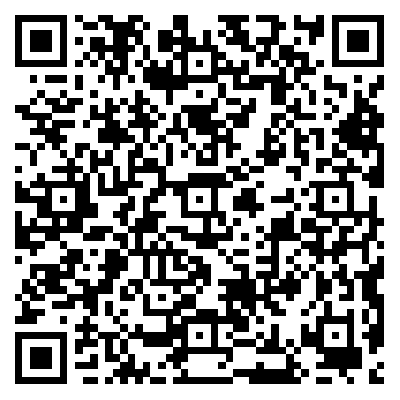 〈香港青年在前海放飛創業夢想〉，中央人民政府駐香港特別行政區聯絡辦公室網站，2021年1月20日。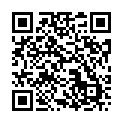 http://big5.locpg.gov.cn/jsdt/2021-01/20/c_1210986658.htm以下是行政長官李家超於2022年7月21日在「前海深港青年夢工場北區」開園活動的視像致辭節錄。很高興通過視頻與大家共同見證「前海深港青年夢工場北區」啓用。前海是香港和深圳合作的重要平台，成功貫徹落實《全面深化前海深港現代服務業合作區改革開放方案》，將為香港融入國家發展大局創造重要機遇。……今天（2022年7月21日），夢工場又新增了9.2萬平方米創新創業空間，並將提供一站式創業服務，使廣大港深青年創業建功的舞台變得更寬廣。習近平主席在2022年7月1日發表重要講話時說：「青年有未來，則香港有未來」。特區政府將為香港青年提供更多創業支援，加深他們對內地青年雙創基地和雙創政策的認識，幫助青年在前海發展事業、成就夢想。……希望更多香港青年能抓緊粵港澳大灣區發展機遇，同為香港開新篇，也為自己書寫精彩的人生！成立理念功能布局綜合三名青年前往前海創業的原因：概略說明他們經營的業務及現時發展情況：所選的創業青年：該名創業青年達到行政長官李家超期望的原因：提示：例如他們把握機遇的經歷、在大灣區發展的抱負、他們的事業對於國家　和香港的影響……產業集聚中心相片：該中心的功能：創業加速中心相片：該中心的功能：成果轉化中心相片：該中心的功能：文化體驗中心相片：該中心的功能：港味活力街區相片：該街區的功能：吸引之處：提示：例如政策優惠、工作環境與前景……創業經歷：提示：例如籌集資金、開拓產品市場、遇上的困難和將其克服的經歷……提示：學生可從積極和正面的態度以反思所學，例如反思自己長處與不足，從而了解可以在哪些方面裝備自己，以配合國家發展和香港的優勢來實踐抱負。